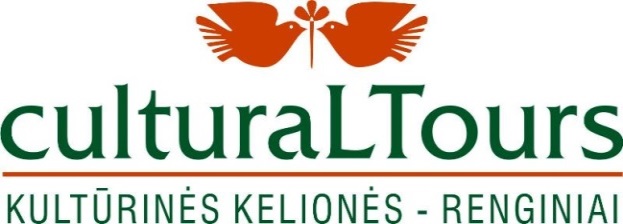 FESTIVALINIS TURAS Podhalės šventės. Rugpjūtis2019 m. rugpjūčio 15-19 d.Podhalės etnografinis regionas, Mažoji LenkijaDALYVIO PARAIŠKAKartu su šia paraiška,prašome pateikti:Solisto, ansamblio, kolektyvo pristatymą – 10-12 sakinių;Kokybiškas nuotraukas – 2-4 vnt., pdf. arba jpg. formate.Kolektyvo pavadinimasSolisto vardas, pavardėMeno vadovas, kontaktinis tel. numerisOrganizacija, kuriai atstovaujateŽanrasProgramos pavadinimas ir trumpas pristatymas (2-3 sakiniai)TrukmėŽmonių scenojeViso žmonių grupėjeTechniniai reikalavimai,pertraukos tarp pasirodymų trukmė?